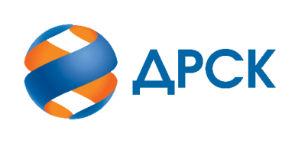 Акционерное Общество«Дальневосточная распределительная сетевая  компания»Протокол № 173/МР-ВПЗаседания закупочной комиссии по запросу котировок в электронной форме «Стойки конические центрифугированные», лот № 22101-РЕМ-РЕМ ПРОД-2020-ДРСКСПОСОБ И ПРЕДМЕТ ЗАКУПКИ: запрос котировок в электронной форме  «Стойки конические центрифугированные», лот № 22101-РЕМ-РЕМ ПРОД-2020-ДРСККОЛИЧЕСТВО ПОДАННЫХ ЗАЯВОК НА УЧАСТИЕ В ЗАКУПКЕ: 2 (две) заявки.ВОПРОСЫ, ВЫНОСИМЫЕ НА РАССМОТРЕНИЕ ЗАКУПОЧНОЙ КОМИССИИ: Об утверждении цен поступивших заявок УчастниковО признании заявок соответствующими условиям Документации о закупкеО ранжировке заявокО выборе победителя закупки.РЕШИЛИ:По вопросу №1:                                                                                                            1.Признать объем полученной информации достаточным для принятия решения.2.Принять к рассмотрению заявки следующих участников.По вопросу № 2:Признать заявки: ООО "ПРОИЗВОДСТВЕННОЕ ОБЪЕДИНЕНИЕ "ГАРАНТИЯ",  ООО "Сетевой железобетон"   соответствующими условиям Документации о закупке и принять их к дальнейшему рассмотрению.      По вопросу №3 :Утвердить ранжировку заявок:По вопросу № 4:Признать Победителем закупки Участника, занявшего 1 (первое) место в ранжировке по степени предпочтительности для Заказчика: ООО "ПРОИЗВОДСТВЕННОЕ ОБЪЕДИНЕНИЕ "ГАРАНТИЯ" ИНН/КПП 6674335237/667401001 ОГРН 1096674014051с ценой заявки не более 5 881 000,00 руб. без учета НДС.Срок поставки: - филиал «Амурские электрические сети»- до 31.03.2020г. - филиал «Приморские электрические сети»- до 29 февраля 2020г. Условия оплаты: Расчет за поставленный Товар производится Покупателем в течение 30 (тридцати) календарных дней с даты  подписания товарной накладной (ТОРГ-12) или Универсального передаточного документа (УПД) на основании счета, выставленного Поставщиком. Гарантийный срок на Товар  - не менее 3-х лет с момента ввода продукции в эксплуатацию, но не более 46 месяцев с момента поставки.  Время начала исчисления гарантийного срока – с момента поставки Товара на склад Грузополучателя.Инициатору договора обеспечить подписание договора с Победителем не ранее чем через 10 (десять) календарных дней и не позднее 20 (двадцати) календарных дней после официального размещения итогового протокола по результатам закупки.Победителю закупки в срок не позднее 3 (трех) рабочих дней с даты официального размещения итогового протокола по результатам закупки обеспечить направление по адресу, указанному в Документации о закупке, информацию о цепочке собственников, включая бенефициаров (в том числе конечных), по форме и с приложением подтверждающих документов согласно Документации о закупке.Исп. Терёшкина Г.М.(4162)397-260Благовещенск ЕИС № 31908478939«10» декабря 2019 №п/пНаименование, адрес и ИНН Участника и/или его идентификационный номерДата и время регистрации заявкиОБЩЕСТВО С ОГРАНИЧЕННОЙ ОТВЕТСТВЕННОСТЬЮ "ПРОИЗВОДСТВЕННОЕ ОБЪЕДИНЕНИЕ "ГАРАНТИЯ" 
ИНН/КПП 6674335237/667401001 
ОГРН 109667401405112.11.2019 13:09Общество с ограниченной ответственностью "Сетевой железобетон" 
ИНН/КПП 5040136007/504001001 
ОГРН 115504000566922.11.2019 06:40№ п/пДата и время внесения изменений в заявкуНаименование участника закупкиЦена заявки на участие в закупке, руб. без НДС105.11.2019 11:26ОБЩЕСТВО С ОГРАНИЧЕННОЙ ОТВЕТСТВЕННОСТЬЮ "ПРОИЗВОДСТВЕННОЕ ОБЪЕДИНЕНИЕ "ГАРАНТИЯ" 
ИНН/КПП 6674335237/667401001 
ОГРН 10966740140515 881 000,00205.11.2019 15:40Общество с ограниченной ответственностью "Сетевой железобетон" 
ИНН/КПП 5040136007/504001001 
ОГРН 11550400056695 895 800,00Место в ранжировкеНаименование участника закупкиДата и время регистрации заявкиЦена заявки на участие в закупке, руб. без учета НДСВозможность применения приоритета в соответствии с 925-ПП1 местоОБЩЕСТВО С ОГРАНИЧЕННОЙ ОТВЕТСТВЕННОСТЬЮ "ПРОИЗВОДСТВЕННОЕ ОБЪЕДИНЕНИЕ "ГАРАНТИЯ" 
ИНН/КПП 6674335237/667401001 
ОГРН 109667401405112.11.2019 13:095 881 000,00нет2 местоОбщество с ограниченной ответственностью "Сетевой железобетон" 
ИНН/КПП 5040136007/504001001 
ОГРН 115504000566922.11.2019 06:405 895 800,00нетСекретарь комиссии ______________________М.Г. Елисеева